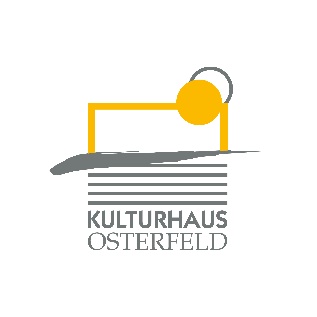 PRESSEMITTEILUNGAm Samstag, 07. März um 20.30 Uhr präsentiert Christopher Köhler im Studio des Kulturhauses Osterfeld in seinem Programm „Große Klappe – Tricks dahinter!“ einen rasanten Mix aus Comedy, Magie und Improvisation.Andere Zauberer mögen Christopher Köhler nicht für das was er macht. Vor allem: WIE er es macht! Denn er ist anders. Aber nicht artig. Und das ist auch gut so! Er ist das Maschinengewehr der deutschen Comedy- und Zauberszene und bietet grandiose Situationskomik und rasante Sprachgewalt! Einmal losgelegt labert sich Köhler um den Verstand und das Publikum hängt an seinen Lippen wie andere Magier an ihren schlechten Frisuren. Chaos und Anarchie sind an der Tagesordnung wenn er die Bühne betritt. Ecken und Kanten inklusive.Bewaffnet mit simplen Requisiten, Alltagsgegenständen und saloppem Mundwerk weiß dieser Ausnahmekünstler sein Publikum bestens zu unterhalten und beweist mühelos, dass es nicht immer das gigantische Bühnenbild sein muss, um einen unvergesslichen Abend zu erleben. Schnallen Sie sich an für unglaublich lustige Magie, absurde und irrwitzige Improvisationen und gleichzeitig auch ruhige, emotionale Momente. Und das alles an einem Abend! Kündigen Sie sofort Ihre Mitgliedschaft im Fitnessstudio, denn an diesem Abend bekommen Ihre Bauchmuskeln ein kostenloses Workout! Erleben Sie den wohl lustigsten Magier Deutschlands live und hautnah und seien Sie dabei wenn Improvisations-Comedy auf Magie trifft!Für Kinder unter 12 Jahren nicht geeignet.Christopher Köhler ist der Gründer und Moderator der Erfolgsshow "Die Magier" und ist regelmäßig im TV zu sehen. Er war u.a. bereits zu sehen bei Nuhr ab 18, TV total, RTL Punkt 12, SAT.1 Frühstücksfernsehen, MDR um Vier, Hallo Hessen, VOX,  und als Moderator des SKL Millionen- Events."Ein echter Brüller ist Comedy-Zauberer Christopher Köhler. Wie der die Performance der „ernsten“ Magiershows aufs Korn nimmt, ist genial." (Westfälische Zeitung)
Veranstalter
Kulturhaus Osterfeld

In Kooperation mit
Penn-Club 2000 e.V.

VK: € 18,70 / erm. 15,30 AK: € 19,70 / erm. 16,70Weitere Informationen finden Sie unter https://www.comedymagier.de/Karten und Informationen gibt es im Kulturhaus Osterfeld (07231) 3182-15, dienstags bis samstags, 14.00 bis 18.00 Uhr, per Mail unter: karten@kulturhaus-osterfeld.de und an allen bekannten Vorverkaufsstellen oder unter www.kulturhaus-osterfeld.de.  i.A. Christine SamstagPresse und Sekretariat